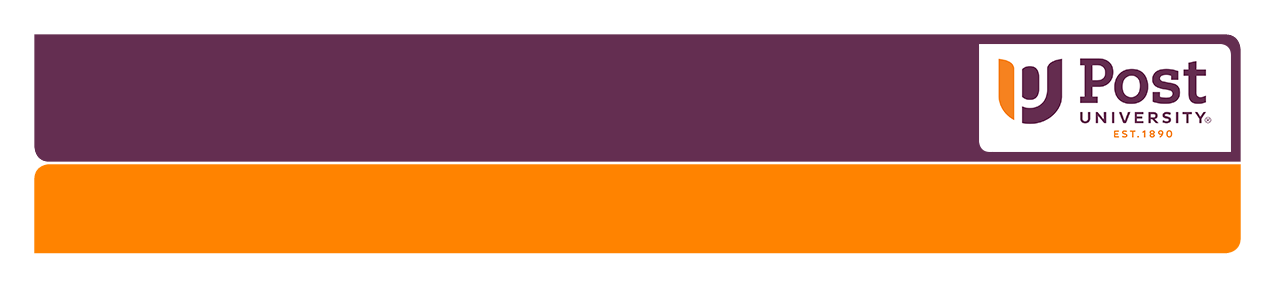 To: From: CC: Other recipientsSubject: References